Publicado en Madrid el 07/02/2023 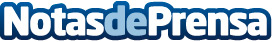 6 de cada 10 españoles viajarán este invierno, al margen de la situación económica, según Allianz Partners La compañía líder de Seguros y Asistencia en Viaje analiza el nivel de confianza de los viajeros en este primer trimestre de 2023 a través del tercer informe internacional ‘Índice de confianza de viaje’ (Winter Travel Confidence Index), en el que han participado cerca de 10.000 personas de 9 países diferentesDatos de contacto:Prensa Allianz Partners639269253Nota de prensa publicada en: https://www.notasdeprensa.es/6-de-cada-10-espanoles-viajaran-este-invierno Categorias: Internacional Viaje Turismo Seguros http://www.notasdeprensa.es